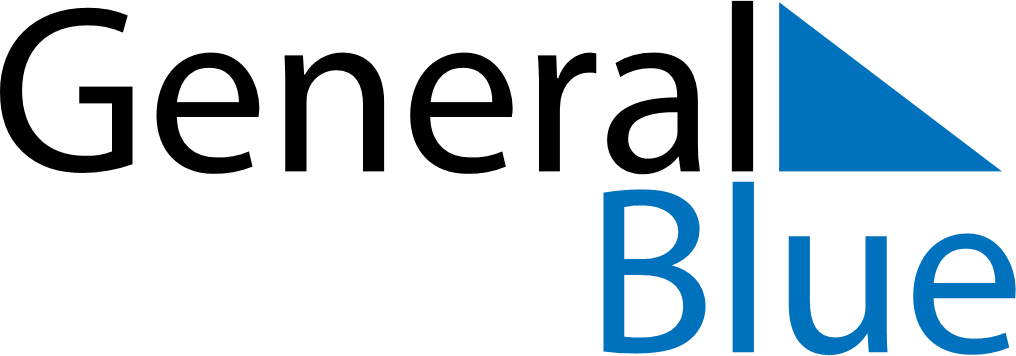 June 2018June 2018June 2018June 2018ChinaChinaChinaSundayMondayTuesdayWednesdayThursdayFridayFridaySaturday112Children’s DayChildren’s Day3456788910111213141515161718192021222223Dragon Boat Festival2425262728292930